           Отдел культуры Администрации муниципального образования «Духовщинский район»  Смоленской области представляет материалы по выполнению в 2018 году мероприятий муниципальной программы «Создание доступной среды для лиц с ограниченными возможностями, проживающих на территории муниципального образования «Духовщинский район» Смоленской области» на 2015-2020 годы.Приложение: на  1л. в 1 экз. Начальник Отдела культуры Администрации муниципального образования «Духовщинский район»                                                          Н.Н.ПавловаПриложениеОТЧЕТ отдела культуры Администрации муниципального образования «Духовщинский район» Смоленской области о выполнении мероприятий муниципальной программы «Создание доступной среды для лиц с ограниченными возможностями, проживающих на территории муниципального образования «Духовщинский район» Смоленской области» на 2015-2020 годы за 2018 год.           В 2018 году по учреждениям культуры  в муниципальной программе «Создание доступной среды для лиц с ограниченными возможностями, проживающих на территории муниципального образования «Духовщинский район» Смоленской области» на 2015-2020 годы запланировано проведение следующих мероприятий:п.  2. 2. – Приобретение литературы для слепых  и слабовидящих инвалидов - 5 тыс. рублей.п. 3.3. – Проведение Международного Дня инвалидов, фестиваля творчества, спортивного фестиваля для лиц с ограниченными возможностями – 7 тыс. рублейВсего -  12 тысяч рублей. Фактически проведены мероприятия: п. 2.2. – Приобретена литература для слепых  и слабовидящих инвалидов. Поступило 37 экземпляров книг детской литературы на сумму - 5 тыс. рублей.п. 3.3. – Проведены:- 20.04.2018г. в музее проведен районный фестиваль творчества людей с ограниченными возможностями здоровья "Во имя жизни». Люди с ограниченными возможностями дали понять, что на самом деле в творчестве никаких ограничений нет. Вокальные композиции, народные песни, стихи, зажигательные танцы - всё это было на фестивале. Выступление каждого участника зрители встречали бурными аплодисментами, потому, что каждое выступление  - это большой труд и целеустремлённость. На фестивале также была представлена выставка декоративно-прикладного творчества. - 06.06.2018г. спортивный фестиваль для лиц с ограниченными возможностями прошел на стадионе «Дружба». В программу ходили следующие спортивные дисциплины: дартс, поднятие гири, метание веса, легкая атлетика, шахматы. Участие приняли более 15 человек. Награждались грамотами и подарками. - 04.12.2018г.  в гостиной музея прошёл тематический вечер, посвящённый Международному дню инвалидов "В кругу друзей". Для гостей вечера было организовано праздничное чаепитие. Учащиеся Духовщинской школы-интерната представили замечательный праздничный концерт с песнями, танцами и шуточными номерами. Свои музыкальные подарки собравшимся преподнесли участники фольклорного коллектива "Духовщинская горница" и учащаяся Духовщинской средней школы Диана Шишкова, а работники Духовщинского ДК провели ряд весёлых конкурсов и игр. На проведение израсходовано – 7 тыс. рублейФактически израсходовано- 12 тыс. рублей. 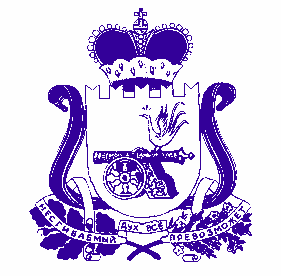 ОТДЕЛ КУЛЬТУРЫ АДМИНИСТРАЦИИ МУНИЦИПАЛЬНОГО ОБРАЗОВАНИЯ «Духовщинский район» СМОЛЕНСКОЙ ОБЛАСТИБугаева ул., д. 44/47а, Духовщина, 216200Тел./факс (48166) 4-16-65ОКПО02208778, ОГРН 1026700975916ИНН/КПП 6705000434/670501001Председателю Духовщинского районного Совета депутатов В.М. Петрищенкову06.05.2019г.  № 50